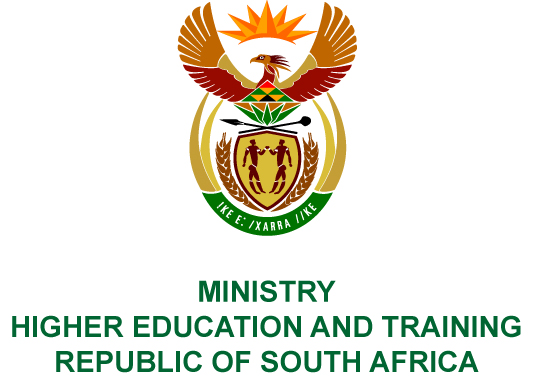 Private Bag X893, Pretoria, 0001, Tel (012) 312 5555, Fax (012) 323 5618Private Bag X9192, Cape Town, 8000, Tel (021) 469 5150, Fax: (021) 465 7956	Memorandum from the Parliamentary Office				NATIONAL ASSEMBLY FOR WRITTEN REPLYQUESTION 3323DATE OF PUBLICATION OF INTERNAL QUESTION PAPER: 09/11/2018(INTERNAL QUESTION PAPER NO 39 OF 2018)Ms N Nolutshungu (EFF) to ask the Minister of Higher Education and Training:(1)	(a) On what date was the information technology (IT) infrastructure of (i) her department and (ii) entities reporting to her last upgraded or updated, (b) what is the name of the company contracted to do the upgrades, (c) what was the monetary value of the contract and (d) what is the name of each IT system that was upgraded;(2)	(a) what is the name of the company that is currently responsible for the maintenance of the IT systems of (i) her department and (ii) entities reporting to her and (b) what is the value of the contract?NW3740EREPLY: (1) - (2)	The details of the information technology infrastructure of the Department are provided below:(1) - (2)	Based on the information received from public Entities reporting to the Department, the following relevant details have been provided:Department(1) (a) Date for upgrading or updating IT infrastructure(b) Name of the company contracted to do the upgrades(c) Monetary value of the contract(d) Name of each IT system that was upgraded(2)(a) Company responsible for the maintenance(2) Value of the contractDepartment of Higher Education and Training18 June 2018XON systemR21 000 000.00Replace all CAT5e cabling with CAT 6 cabling; as well as refurbish all network points and skirting. Replace all switch cabinets with built-in cooling and Uninterruptable Power Supply (UPS). Wireless Technology (Wi-Fi) the whole building and reception including INDLELA.DHET083: XON Systems (Pty) Ltd R30 148 286.07Department of Higher Education and Training18 June 2018XON systemR21 000 000.00Replace all CAT5e cabling with CAT 6 cabling; as well as refurbish all network points and skirting. Replace all switch cabinets with built-in cooling and Uninterruptable Power Supply (UPS). Wireless Technology (Wi-Fi) the whole building and reception including INDLELA.DHET086: EOH MYHOMBO (Pty) Ltd   R 2 763 360.00Department of Higher Education and Training18 June 2018XON systemR21 000 000.00Replace all CAT5e cabling with CAT 6 cabling; as well as refurbish all network points and skirting. Replace all switch cabinets with built-in cooling and Uninterruptable Power Supply (UPS). Wireless Technology (Wi-Fi) the whole building and reception including INDLELA.RFB1600/2017: XON Systems (Pty) LtdR 20 136 662.Department of Higher Education and Training18 June 2018XON systemR21 000 000.00Replace all CAT5e cabling with CAT 6 cabling; as well as refurbish all network points and skirting. Replace all switch cabinets with built-in cooling and Uninterruptable Power Supply (UPS). Wireless Technology (Wi-Fi) the whole building and reception including INDLELA.Examination IT systemR 13 516 081.00Department of Higher Education and TrainingThe actual software is not upgraded, but it is enhanced to accommodate changes in policy or additional reports that are required. The last enhancement was in November 2017, and there will be some additional changes to the software in November/
December 2018. Praxis ComputingR1 841 784.00 which is the Treasury allocation for the maintenance of the HEMIS system over three years 
(13 July 2017 to 13 July 2020)Higher Education Management Information System (HEMIS)Praxis ComputingPayment is only made for work undertaken as per specifications from the Department; there is no retainer on this contract.For the period August 2017 to Feb 2018, R116 148.00 was paid, and for March 2018-October 2018, R91 285 was paid.Department/Entity(1) (a) Date for upgrading or updating IT infrastructure(b) Name of the company contracted to do the upgrades(c) Monetary value of the contract(d) Name of each IT system that was upgraded(2)(a) Company responsible for the maintenance(2) Value of the contractBanking Sector Education and Training Authority24 April 2018DataTegra (Pty) LtdR163 353.18Firewall License RenewalAntivirus Licence RenewalBackup Management System Licence RenewalMicrosoft Exchange 2016 Licence upgradeBANKSETA Internal IT DepartmentNot applicableBanking Sector Education and Training Authority1 November 2018Emtelle Pty LtdR391 820.08Boardrooms and meeting room facility provision and upgrade (e.g. HDMI, amplifier, meeting space collaboration system, projector screen and projector, speakers, cabling, electrical works, Tabletop pro-touch panel, IPCP Pro 350, programming, Cardioid Condenser Microphone, dual wireless Microphone).BANKSETA Internal IT DepartmentNot applicableCultural, Arts, Tourism, Hospitality and Sports Sector Education and Training Authority20 October 2016VodacomR4 800 000 00ICT Infrastructure (MPLS)Zimele TechnologiesR9 519 460.00Cultural, Arts, Tourism, Hospitality and Sports Sector Education and Training Authority30 June 2018SoluGrowthR1 992 642,15Indicium & Microsoft Dynamics AXZimele TechnologiesR9 519 460.00Cultural, Arts, Tourism, Hospitality and Sports Sector Education and Training Authority04 April 2017Tipp FocusR7 773 575,00PPO and SharePointZimele TechnologiesR9 519 460.00Cultural, Arts, Tourism, Hospitality and Sports Sector Education and Training Authority31 March 2017LDSR4 072 015,00Track & Trace PortalZimele TechnologiesR9 519 460.00Council on Higher Education31 August 2018Praxis Computing (Pty) LtdR500 000.00 Provision of maintenance of Pastel evolution and advance procurement/business process managementPraxis Computing (Pty) LtdR500 000.00 Council on Higher Education30 May 2018Praxis Computing (Pty) LtdR798 966.96Provision of Network Support ServicesPraxis Computing (Pty) LtdR798 966.96Council on Higher Education31 October 2018eS3 Consulting (Pty) LtdR522 872.40 Provision of Web-based Online Systems Maintenance ServiceseS3 Consulting (Pty) LtdR522 872.40 Council on Higher EducationJune 2018 Licence renewalSage Pastel AccountingR92 819.12 Provision of Sage Evolution Business Care Annual LicenseSage Pastel AccountingR92 819.12 Chemical Industries Education and  Training Authority30 October 2018In-houseNot applicableCHIETA servers components upgrade CHIETA fibre optic line upgradeIn-houseEcho Pty LtdNot applicable            R499 083.96Education Training and Development Practices Sector Education and Training Authority13 June 2014Computer initiatives/Vox TelecomR184 000.00Microsoft Great Plains 2013 ERP SystemComputer initiatives/Vox  TelecomR1 169 863.44Education Training and Development Practices Sector Education and Training Authority23 October 2018SAGE -HR Systems (VIP, ESS and Premier HR)SAGER160 168.86Education Training and Development Practices Sector Education and Training Authority7 April 2016PraxisR20 000Microsoft Server 2012 Active DirectoryIn-houseNot applicableEducation Training and Development Practices Sector Education and Training Authority7 April 2016PraxisR30 000Microsoft Exchange Server 2013In-houseNot applicable Energy and Water Sector Education and Training Authority3 February 2015Internet Solutions (MWeb)R333 012.04Online backup system Two new servers (hosting MIS application and Databases)Internet Solutions (MWeb)R70 000.00 p/mEnergy and Water Sector Education and Training Authority17 September 2014GijimaR213 687.16Windows 2012 Environment upgradeTwo servers (hosting Exchange, SAGE Applications, Data)Luovatek Solutions (PTY) LTDIT Aware (PTY) LTDScientrix R8 470 656.00R7 756 560.00R301 392.00Finance and Accounting Services Sector Education and Training Authority20 July 2018New Communication and IT (Pty)LtdR327 185.00 Windows Server 2012, Exchange server 2016Microsoft Dynamix AXIndiciumSolugrowth (Pty) LtdR8 461 959.00 Rental and maintenance of ICT for six months from July-December 2018Fibre Processing and Manufacturing Sector Education and Training AuthorityMarch 2013CHM VUWANIR450.395.76Once OffServer Infrastructure HP ServerHP STORESymantec Server 2012Exchange 2013FP&M SETA Internal IT Staff.Not applicableInsurance Sector Education and Training AuthorityNot applicableNot applicableNot applicableNot applicable The Core Learner Management System ERP system is leased from Solugrowth Pty LtdLearner management leased at R4 342 011.56 till March 2020ERP System leased at R5 106 898.19 till March 2020Local Government Sector Education and Training Authority SETASeptember 2015PraxisR116 416.80 plus hourly rate where applicableMicrosoft Dynamics GPPraxis (Datanet and Microsoft Dynamics GP)R 11 500.00Monthly plus hourly rate for Microsoft Dynamics GP support where applicable Local Government Sector Education and Training Authority SETASeptember 2015Vox TelecommunicationsThe appointment was based on monthly rental of R76 411.54 and a once off set up cost of R56 658.00Wide Area Network (WAN) infrastructure upgrade and services (Multiprotocol Label Switching (MPLS) network, links to provincial offices and Internet break-out) RemoteNet (MIS)R 170 854.00 Monthly Local Government Sector Education and Training Authority SETAJanuary 2016Sage SA Pty (Ltd)R165 761.04 plus hourly rate where applicableVIP HR & Payroll SoftwareRemoteNet (MIS)R 170 854.00 Monthly Manufacturing Engineering and Related Services Sector Education and Training AuthorityMarch 2012TelkomR1 413 048.00per annumVirtual Private NetworkTelkomR1 413 048.00per annumManufacturing Engineering and Related Services Sector Education and Training AuthorityNovember 2016VodacomR304 140.00 per annumInternet ConnectivityVodacomR304 140.00 per annumManufacturing Engineering and Related Services Sector Education and Training AuthorityFebruary 2017DAJO TechnologiesR15 200 000.00National Skills Development Management SystemDAJO TechnologiesR15 200 000.00Manufacturing Engineering and Related Services Sector Education and Training AuthorityFebruary 2017IT MasterR1 904 582.03Laptops and DesktopsIT MasterR1 904 582.03Media, Information and Communication Technologies  Sector Education and Training Authority1 June 2015Vox TelecommunicationR9 187 460.59Internet Service Provision and GSM Data ServicesVox TelecommunicationR9 187 460.59 (maintenance is included in the contract amount)Media, Information and Communication Technologies  Sector Education and Training Authority1 November 2017Huawei ConnectR14 95 876.00Polycom HDX 7000 Series systemsHuawei ConnectR14 95 876.00 (maintenance is included in the contract amount)Media, Information and Communication Technologies  Sector Education and Training Authority1 September 2018Huawei ConnectR10 139 76.72PABX Telephones  SystemHuawei ConnectR10 139 76.72 (maintenance is included in the contract amount)Media, Information and Communication Technologies  Sector Education and Training Authority1 November 2014Deloitte/SolugrowthR5 550 575.64Indicium System and IT-SMS and AX DynamicsDeloitte/SolugrowthR5 550 575.64 (maintenance is included in the contract amount)Media, Information and Communication Technologies  Sector Education and Training Authority29 October 2018Ratho MR960 480.00Printing and Copying SolutionRatho MR960 480.00 (maintenance is included in the contract amount)Media, Information and Communication Technologies  Sector Education and Training Authority7 July 2018Hauwei R752 169.00VOIP and PABX – KlerksdorpHauweiR752 169.00 (maintenance is included in the contract amount)Media, Information and Communication Technologies  Sector Education and Training Authority1 September 2018HauweiR406 296.00 VOIP HauweiR406 296.00 (maintenance is included in the contract amount)Mining Qualifications AuthorityApril 2018Bytes SolutionsR646 880.54Storage Area NetworkNot applicableNot applicableMining Qualifications AuthoritySeptember 2015Parity SoftwareR406 273.20Microsoft Dynamics GreatPlains Parity SoftwareSupport and maintenance are as and when we require their services. +- R 350 000.00 spent on support and maintenance and annual license renewalMining Qualifications AuthorityJuly 2017CHM VuwaniR759 194.63Microsoft SharePointKeystroke (Pty) LtdThe contract ended in March, and we have appointed Keystroke (PTY) LTD to support and maintain the system on time and material bases. We have not spent a cent for now.Mining Qualifications AuthorityJune 2009IT AwareR10 440 191.19WSP/ATR Management Information SystemIT AwareCurrent Services Level Agreement  (April 2018 – March 2020) amount R4 270 000.00 Mining Qualifications AuthorityFebruary 2009Deloitte and SoluGrowthR15 343 658.13Core Business Management Information SystemSoluGrowthCurrent Services Level Agreement (April 2018 – March 2020) amount R3 506 993.28Public Sector Education and Training AuthorityThe system was never upgraded or updated.Deloitte/SolugrowthR7 721 000AX and IMSDeloitte/SolugrowthR7 721 000.00Quality Council for Trade and OccupationsJuly 2018Vox TelecomR150 000 per month over 36 monthsInternet connection speedFirewall RouterVeeam backup softwareTelephone systems-Website hostingVox TelecomR5 444 515.13 for three yearsQuality Council for Trade and OccupationsJune 2018Galix Networking (Pty) LtdR149 031.00AntivirusGalix12 months support included with the licenses purchasesQuality Council for Trade and OccupationsNovember 2018BITZ Business IT SolutionsR23 375.36Memory upgrade for the production serversGalix12 months support included with the licenses purchasesQuality Council for Trade and OccupationsOctober 2017Thuthuzela technologiesR78 822.09Upgrade the boardrooms’ projectorsGalix12 months support included with the licenses purchasesSafety and Security Sector Education and Training AuthorityInfrastructure is currently being upgraded. The first Phase was the upgrading of the servers, which commenced on the 1 April 2017 and will be completed on the 
31 December 2018.The upgrades were undertaken by server providers and project managed by SASSETA.Msuthu Technologies and LMNT HoldingsPraxis and LMNT HoldingsServer for GreatPlainsHardware &  Software Msuthu Technologies:R491 873.58Services: Praxis:R218 846.46Server for Email:Hardware & SoftwareLMNT Holdings:          R456 098.00Services: LMNT HoldingsR342 577.00Financial System  (GreatPlains 2010 to 2016)Email System (Exchange Server from 2003 - 2016LiquidTelecom (former Neotel) responsible for ICT InfrastructureSolugrowth (former Deloitte responsible for SETA Management Information System)Sethewo  responsible for Financial System RIT Global responsible for IT SupportR1111 969.00R2 376 318.60 R 480 000.00R482 374.40Safety and Security Sector Education and Training AuthorityFebruary 2018till April 2018Datacentrix R4.5 million ICT Hardware UpgradeNew servers New Core SwitchIQ Telecommunications Solutions (support ICT department and not infrastructure only) R1.3 million(till March 2020 Safety and Security Sector Education and Training AuthorityJanuary 2018till November 2018CIBER International R7.5 million Learner Management Information System (the following modules are going through enhancements/upgrades as part of 
Phase 2) Discretionary Grants, Mandatory Grants, Qualifications Development, CAMS, Skills Development Provider Enhancements, External Moderations, Artisans Development, Certification, Unfunded Learning Intervention, Finance, NLRD & SETMIS and Special Projects CIBER International (costs are for maintenance and support) R23 million (till March 2020 Safety and Security Sector Education and Training AuthorityJuly 2018SAGE R99 310.00 HR Skills Map (job portal) SAGE Support will be funded through current contract with SAGE. Safety and Security Sector Education and Training AuthoritySeptember 2018VOX Telecoms R0 (upgrades were part of the maintenance contract) Private Automatic Branch Exchange (PABX ) Telephony SAGE Support will be funded through current contract with SAGE. Safety and Security Sector Education and Training AuthorityCurrent (till 31 Nov. 2018)Blue Turtle R857 0000 HEAT (Incident Management System)HEAT Discovery HEAT Voice On-boarding 14 Departments SAGE Support will be funded through current contract with SAGE. Transport Education Training AuthorityTETA is in the process of updating its IT infrastructure with the appointment of Deloitte through an open tender process with effect from 01 June 2018 and subsequently the cession to Solugrowth in October 2018Solugrowth (Pty) LtdR7 026 960.00Financial System (ERP):From JD Edwards to MS Dynamics AXManagement Information System (MIS) From SETA Management System to Indicium MIS (for Learner Programmes Management)Solugrowth (Pty) LtdR7 026 960.00Wholesale and Retail Sector Education and Training Authority SETA The infrastructure for the IT system was last upgraded when the data hosting facility was migrated from INetBridge to Dimension Data on the 16 September 2017.In March 2018 the data lines were upgraded (Head Office from ADSL to Fibre; regional offices migrated to a higher capacity ADSL line)Deloitte was contracted to do the upgrades and ceded their contract /agreement to SoluGrowth R610 000.00 per month from 01 August 2016 until 30 November 2018 All hosted services, consisting of the following systems: Indicium for the Learner Management and Grants and Levies Systems Dynamics AX – The Financial Management System FlowCentric Supply Chain Management system used for the procuring goods and services under R 500 000.00. Additionally, network upgrades were performed to improve the bandwidth capacity. SoluGrowth R 17 080 000 from 
01 August 2016 until 
30 November 2018. It must be noted that this contract with Deloitte started in 2002 when the SETA was incepted National Skills Fund15 July 2015Dimension Data 
(LAN & server infrastructure)R7 487 781.44Provide information and communication (ICT) hardware - work package 2 LAN switching infrastructure.DHET083: XON Systems (Pty) LtdR30 148 286.07National Skills Fund15 July 2015Sheleba TechnologiesR1 657 022.83Provide information and communication (ICT) hardware - work package one network cabling.DHET083: XON Systems (Pty) LtdR30 148 286.07Food and Beverage Manufacturing Industry Education and Training AuthorityNot applicableNot applicableNot applicableNot applicablePathways Outsourced ITR1 103 972.00South Africa Qualifications Authority1 October 2018Paul Cammidge Computer ConsultingR476 748.00Security and Network for LAN and WANPRAXIS ComputingR1 593 409.63South Africa Qualifications Authority1 April 2018Tectight Enterprise TechnologiesR999 500.00Server Hardware (VMWare, vSphere, vCenter, Spectrum protect and VEEAM)SAGE South AfricaR213 787.46South Africa Qualifications Authority1 July 2018VOX Telecommunications R4 707 757.27Telephone System (VoIP & Fibre-Optic)Isitshixo Business SolutionR395 024.62South Africa Qualifications Authority3 September 2018Business ConnexionR2 561 163.00Storage Area NetworkClick-CRMR167 210.23South Africa Qualifications Authority12 November 2018AH PowerR67 032.00Uninterrupted Power SupplyMysolutions R779 285.13South Africa Qualifications Authority1 September 2018Pac B Power SolutionsR298 319.19Power GeneratorMysolutions R779 285.13South Africa Qualifications Authority13 November 2018BVI Network Security ServicesR318 391.00Anti-virus and Software Patch ProtectionMysolutions R779 285.13South Africa Qualifications Authority23 April 2018DRSAR362 940.00IT Disaster RecoveryMysolutions R779 285.13National Student Financial Aid SchemeCurrently being updated (period of 
1 November 2018 to 
31 January 2019)FinastraThe cost of the update is R2.6 million and can only be performed by the service providers that NSFAS acquired the system from.Phoenix loan management systemFinastraFinastra bills an annual maintenance fee to NSFAS. The last maintenance cost was R720 323, which covers NSFAS annually     (1 January to 31 December)Council on Higher Education31 August 2018Praxis Computing (Pty) LtdR 500 000.00Provision of maintenance of Pastel Evolution and advance procurement/business process managementPraxis Computing (Pty) LtdR500 000.00Council on Higher Education30 May 2018Praxis Computing (Pty) LtdR 798 966.96Provision of Network Support ServicesPraxis Computing (Pty) LtdR798 966.96Council on Higher Education31 October 2018eS3 Consulting (Pty) LtdR 522 872.40Provision of Web-based Online Systems Maintenance ServiceseS3 Consulting (Pty) LtdR522 872.40Council on Higher EducationJune 2018 Licence renewalSage Pastel AccountingR 92 819.12Provision of Sage Evolution Business Care Annual LicenseSage Pastel AccountingR92 819.12